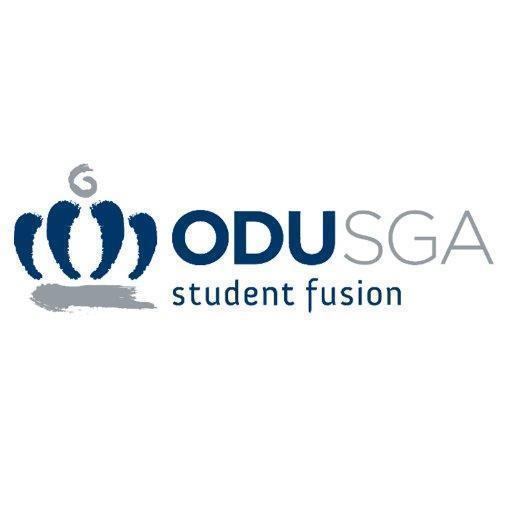 Date of Resolution/Bill: 03/05/19Be It Enacted By The Old Dominion University Student Body Senate:Committee: FinanceChief Sponsor: Senator Diego FelicianoResolution/Bill No: CT24Co-Sponsor(s): Finance CommitteeTitle of Resolution/Bill: National Society of Black Engineers Contingency 123456789101112131415161718192021WHEREAS, The National Society of Black Engineers (NSBE) hereafter referred to as the organization, requested a contingency from SGA for the National Society of Black Engineers 45th Annual Convention.WHEREAS, the organization’s event will be held March 27, 2019 at 5:00 pm.WHEREAS, the organization qualifies for a contingency request in accordance with the Financial Bylaws, and does need to contribute 10% for educational requests,WHEREAS, The purpose of this event is to enhance the participants’ knowledge and enable them to master academia, lead the revolution, explore inner creativity, and solve the challenges of the industry.WHEREAS, the organization requested $25,373.25 for travel, lodging, conference registration, and per diem; WHEREAS, the Finance Committee will allocate $1,350.00 for conference registration and travel and the organization will contribute $150.00 because they are neither new nor provisional,. SECTION 1: This contingency shall go into effect per majority approval from the Senate._____________________________                      ______________________________Isaiah Lucas, President                                        Jazmin Carmon, Speaker of the Senate